Client Complaint form1: Tell us about youFirst name 												Last name 													Address 																								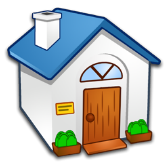 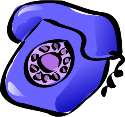 Home Phone: 										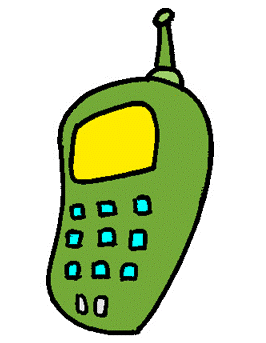 Mobile Phone: 										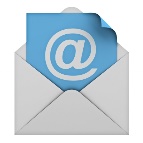 Email: 											2: Tell us about your complaint:  Who are you unhappy with?What made you unhappy?Tell us what happened.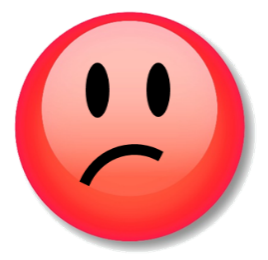 When did it happen?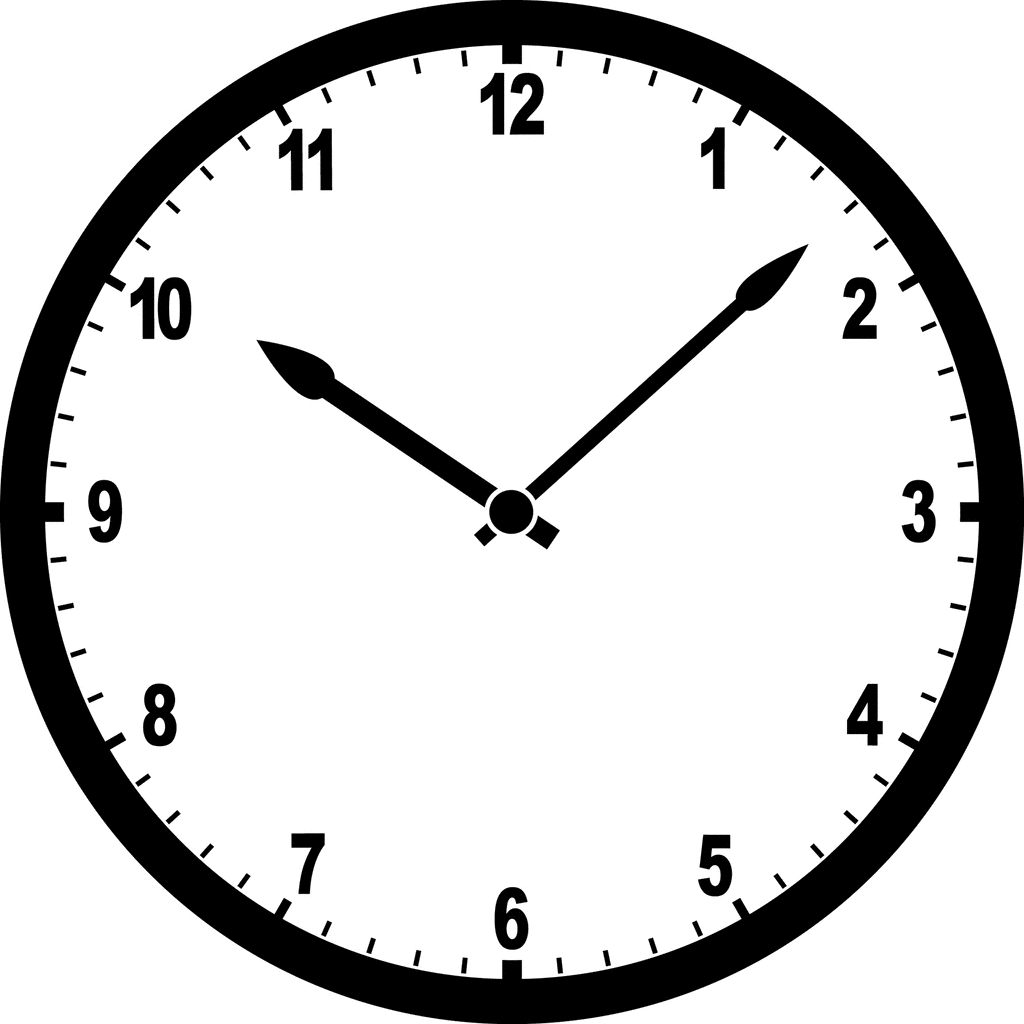 What would make you happy?Tell us what you would like to happen.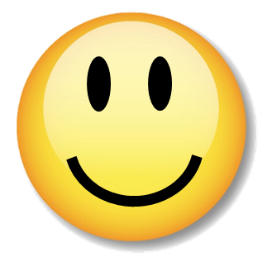 We might need to talk to you to help fix your problem. Are you okay with this?Circle your answer (or delete the
other answer).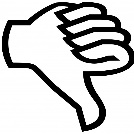 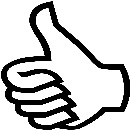         Follow Up: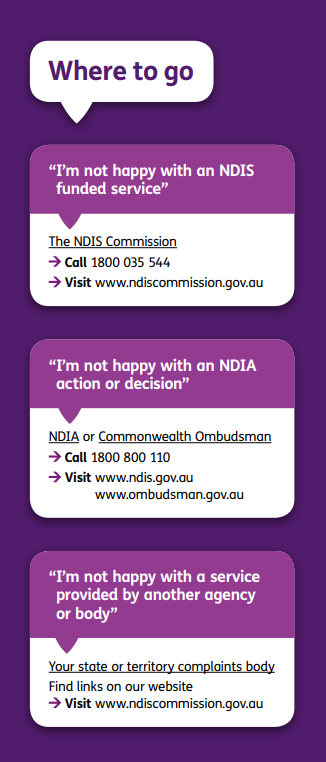 